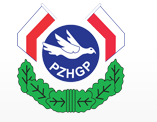            POLSKI ZWIĄZEK HODOWCÓW GOŁEBI POCZTOWYCH                         ZARZĄD OKRĘGU JELENIA GÓRA                                      59-700-BOLESŁAWIEC ul.K.Paryskiej 20a                                   nr konta 33102021240000870200696534                                      NIP-6112545699-REGON-020023988                                       okreg.jg@poczta.fm         TEL 756132294                                                         Bolesławiec 19-08-2021                               UCHWAŁA  NR 10W przypadku niezastosowania się do wysłanych pism do Oddziałów 092 Lubań i 0502 Nysa Łużycka Zarząd Okręgu unieważni wyniki lotowe w sezonie 2021gołębi dorosłych i młodych, zgodnie z wytycznymi Zarządu Głównego zawartymi w piśmie z dnia 12-08-2021-l.dz524/2021 za podjęciem uchwały głosowało 6; przeciw ,,0”wstrzymujących ,,0”                                                                        prezes                                                                Marian Mitera